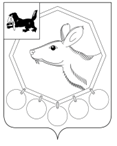 26.03.2021г.№ 14/1РОССИЙСКАЯ ФЕДЕРАЦИЯИРКУТСКОЙ ОБЛАСТИМУНИЦИПАЛЬНОЕ ОБРАЗОВАНИЕ«БАЯНДАЕВСКИЙ РАЙОН»ДУМАРЕШЕНИЕО РЕЗУЛЬТАТАХ ДЕЯТЕЛЬНОСТИ МЭРА И АДМИНИСТРАЦИИ МО «БАЯНДАЕВСКИЙ РАЙОН» ЗА 2020 ГОД И ЗАДАЧАХ НА 2021 ГОДЗаслушав отчет мэра МО «Баяндаевский район» Табинаева А.П. «Об итогах социально-экономического развития муниципального образования «Баяндаевский район» за 2020 год», руководствуясь ст.ст. 27, 29, 47 Устава МО «Баяндаевский район»,ДУМА РЕШИЛА:1.	Итоги результатов деятельности Мэра и администрации МО «Баяндаевский район» за 2020 год и задачах на 2021 год признать удовлетворительными. 2.	Отчет мэра МО «Баяндаевский район» «О результатах деятельности Мэра и администрации МО «Баяндаевский район» за 2020 год и задачах на 2021 год» принять к сведению.3.	Настоящее решение вступает в силу со дня его официального опубликования.Председатель Думы муниципального образования «Баяндаевский район»В.Т. ЕликовПриложение 1УТВЕРЖДЕНО решением Думы МО «Баяндаевский район» от 26.03.2021г. № 14/1ОТЧЕТ МЭРА МО «БАЯНДАЕВСКИЙ РАЙОН»О РЕЗУЛЬТАТАХ ДЕЯТЕЛЬНОСТИ МЭРА И АДМИНИСТРАЦИИ МО «БАЯНДАЕВСКИЙ РАЙОН» ЗА 2020 ГОД И ЗАДАЧАХ НА 2021 ГОДВашему вниманию представляется отчет о работе мэра и администрации муниципального образования «Баяндаевский район» за 2020 год и задачи на 2021 год.Первая половина 2020 года стала очень сложным периодом для России в социальном и экономическом отношении. Прежде всего, это было связано с распространением новой короновирусной инфекции. Впервые в новейшей истории пандемия привела к сознательному (по решению практически всех правительств) приостановлению деятельности большей части секторов экономики. Фактически в период пика карантинных мероприятий работали только стратегически важные и жизненно необходимые отрасли. Остальные секторы экономики оказались в удручающем положении. Туризм, гостиничный бизнес и общепит понесли большие убытки. Конечно, складывающаяся ситуация в стране не могла не отразиться на жизни и экономическом состоянии регионов в целом и муниципалитетов в частности. Экономика района продолжала испытываться на прочность и способность к изменению, что повлияло на отдельные стороны работы, однако не стало препятствием к продолжению начатых ранее программных мероприятий.Основной целью деятельности администрации муниципального образования «Баяндаевский район» остается повышение качества и уровня жизни населения района.Результаты деятельности мэра и администрации муниципального образования «Баяндаевский район» за 2020 годДемография, трудовые ресурсы и уровень жизни населенияПо данным Иркутскстата численность постоянного населения Баяндаевского района составила на 01.01.2021 года 10823 человека. В 2020 году родилось 150 ребенка (2019 г. – 191 чел.), умерло 132 человека (2019 – 140 чел.), естественный прирост составил 18 чел. (2019 г. – 51 чел.). Коэффициент естественного прироста составил 1,7 чел. на 1000 человек, коэффициент рождаемости – 13,9, коэффициент смертности – 12,2.Зарегистрировано в 2020 году 55 браков (2019 г. – 49), 16 разводов (2019 г. -43)На 1 января 2021 года уровень безработицы составил 1,7% от численности трудоспособного населения (на 01.01.2020 года – 1,38 %). В связи с пандемией, для снижения напряженности на рынке труда Правительством РФ были увеличены размеры пособия по безработице, что привело к росту обратившихся в службу занятости граждан.За 2020 год в центр занятости обратилось 1066 человек, численность граждан, признанных в установленном порядке безработными составило 778 человек, выплачено пособий по безработице 23,3 млн.рублей. Снято с регистрационного учета в связи с трудоустройством 644 человек, из них по направлению – 599 человек. Процент трудоустройства составил 60,4%. Численность граждан, приступивших к обучению по направлению – 38 человек: из них 10 человек по программе Национальный проект – «Демография». Освоены профессии: тракторист, машинист котельной, флорист, швея, сварщик и т.д.). Заявлено работодателями 808 вакансий, в том числе 213 вакансий на временные работы.По подпрограмме «Организация временного трудоустройства несовершеннолетних граждан в возрасте от 14 до 18 лет» было охвачено 111 учащихся школ.Среднесписочная численность работников организаций составляет 1959 человек, что на 51 человек меньше уровня 2019 года. Наибольшее снижение наблюдается в таких отраслях, как сельское хозяйство и торговля. Среднемесячная заработная плата работников средних и малых организаций района за 2020 год выросла на 9,5 % и составила 30145,7рублей. Средняя заработная плата работников бюджетной сферы за 2020 год составила 31157,4 рублей. В соответствии с «майскими» указами Президента РФ обеспечивается выполнение планов мероприятий, направленных на повышение заработной платы в сфере образования и культуры:в части повышения заработной платы педагогических работников дошкольных образовательных учреждений среднемесячная заработная плата за 2020 год составила 39405,1 рублей, рост к уровню 2019 г.- 109 %;в части повышения заработной платы педагогических работников в общеобразовательных учреждениях среднемесячная заработная плата за 2020 год составила 40012,0 рублей, рост к уровню 2019 г.- 112 %;в части повышения заработной платы работников культуры среднемесячная заработная плата за 2020 год составила 36716,5 рублей, на уровне 2019 года;в части повышения заработной платы педагогических работников дополнительного образования детей за 2020 год составила 41210,96 рублей, рост к уровню 2019 г. - 109,3 %;В 2021 году запланировано дальнейшее достижение показателей средней заработной платы работников образования и культуры.ФинансыЗа 2020 год объем доходов в консолидированный местный бюджет составил 834,4 млн.руб, что на 361,2 млн. меньше уровня 2019 года. Снижение произошло за счет безвозмездных поступлений в виде субсидий на строительство (2020 г.- 308,0 млн. руб, 2019 год- 590,4 млн. руб.). Собственных доходов получено 75,7 млн. руб, рост к уровню 2019 года на 18%. Наибольший удельный вес в общем объеме налоговых доходов занимают налог на доходы физических лиц - 49%, акцизы -17%, земельный налог -15%.	Расходы бюджета 2020 года составили 838,1 млн. рублей. Приоритетом в бюджетных расходах остаётся социальная сфера, так 56,3% всех расходов пришлось на развитие образования, 9,6 % - на сферу культуры и СМИ. ЭкономикаЗа 2020 года предприятиями всех категорий получено выручки от реализации продукции, работ, услуг на сумму 1761,16 млн. рублей, что составило 106,3 % к уровню прошлого года.  Прибыль, прибыльно работающих предприятий составила 138,2 млн. руб. Наибольшую прибыль показывают предприятия сельского хозяйства, занимающиеся закупом молока и мяса в больших объемах. Объем реализации платных услуг населению по крупным и средним предприятиям составил 13,4 млн.руб., что в 2 раза ниже уровня 2019 года. Снижение произошло по услугам санатория «Нагалык», в связи с проведением капитального ремонта. Промышленное производство. Индекс промышленного производства составил 99,6 % (2019 г. – 103,1 %). Основное влияние на уровень индекса оказывает деятельность Восточного отделения ООО «Иркутскэнергосбыт» объем производства продукции составил 50,97 млн. кВт.ч., увеличение с прошлым годом на 1,45 млн. кВт.ч. за счет строительства нового жилья. Соответственно, увеличился объем отгруженной продукции на 107% и составил 70,12 млн. рублей за счет ежегодного увеличения тарифов на потребление электроэнергии. В подраздел «обрабатывающие производства» включено производство хлебобулочных продуктов. По данному виду индекс производства продукции составил 79,7%, в расчет индекса входит только Баяндаевское сельпо. Стабильно занимаются хлебопечением индивидуальные предприниматели Алдаров Максим Николаевич, Мартынович Светлана Геннадьевна, Амаров Вячеслав Александрович и Шурко Любовь Дмитриевна. Всего индивидуальными предпринимателями произведено 331,9 тонн хлебобулочных изделий.Сельское хозяйство. Основа производственного потенциала района - сельское хозяйство. В настоящее время производством сельскохозяйственной продукции в районе занимаются 3 сельхозпредприятий, 166 (крестьянских) фермерских хозяйств, 2574 личных подсобных хозяйств. Действуют 20 кооперативов, занимающихся закупом молока и мяса. Площадь посева зерновых культур составила 8368 гектаров (112 % к уровню 2019 года), валовый сбор 17,8 тыс. тонн (97 % к уровню 2019 года), при урожайности 20 цн/га (85 % к уровню 2019 года). Заготовлено сена всех видов сельхозорганизациями и фермерскими хозяйствами 43,8 тыс. тонн (105 % к уровню 2019 года), средняя урожайность многолетних трав составила 14 цн./га, урожайность однолетних трав – 41,5 цн./га. С площади 1720 гектаров заложено сенажа 1484 тонн. Под посев 2021 года подготовлено 3086 гектаров паров, вспахано зяби 1508 гектаров. Засыпано семян по району 2460 тонн. В целях дальнейшего динамичного развития отрасли стоит задача ввода в оборот пахотных земель, за 2020 г. введено в оборот 1049 гектаров залежных земель. Поголовье КРС во всех категориях хозяйств на 01.01.2021 г. составило 26231 гол. (103,1 % к уровню прошлого года), в том числе коров 12383 гол (106,9 % к уровню прошлого года).Производство мяса составило 5076 тонн (108 % к уровню прошлого года), производство молока 41596 тонн (105 % к уровню прошлого года). Увеличение производства продукции животноводства связано с ростом поголовья.Закуп молока сельскохозяйственными кооперативами составил 11347 тонн (96 % к уровню прошлого года), мяса – 1818 тонн (109,7 % к уровню прошлого года). Переработкой молока в районе занимаются 8 кооперативов: СССППК «Ника», СПССПК «Ома», СХПССК «Валерия», СХПССПК «Баяр», СХПК «Болхой», СПССПК «Марина», СППССК «Диана», СПССПК «Загатуйский». По областной программе «Развитие образования» СССППК «Ника» поставляет пастеризованное молоко во все образовательные учреждения района.В 2020 году получили 1 грант по программе «Начинающий фермер» в сумме 3,0 млн. руб. и 5 грантов «Агростартап» по 2,0 млн. руб. По мероприятию «Грантовая поддержка местных инициатив граждан, проживающих в сельской местности» по линии Министерства сельского хозяйства обустроили две детские площадки в с. Покровка и д. Еленинск.Малое предпринимательство. В районе по состоянию на 01.01.2021 года действуют 51 малое предприятие, 230 индивидуальных предпринимателя. Наиболее привлекательными для малого бизнеса остаются сельское хозяйство, розничная торговля. Потребительский рынок. По состоянию на 01.01.2021 года в районе насчитывается 89 предприятий розничной торговли, 11 предприятий общественного питания.По данным статистики за 2020 год объем розничного товарооборота составил 635,0 млн. рублей, снижение на 2,6 % к соответствующему периоду прошлого года, уменьшение связано с сокращением количества магазинов и снижением потребительского спроса. Оборот общественного питания за 2020 год составил 23,1 млн. руб. уменьшение на 6,3 %. Снижение оборота общественного питания произошло из-за введенных ограничительных мер по предупреждению распространения новой короновирусной инфекции. За 2020 год в рамках реализации мероприятий подпрограммы оказано более 30 консультаций по различным направлениям общепредпринимательской деятельности, проведены два семинара некоммерческим партнерством «Малые предприятия Иркутской области» и Группой компаний «Финансовые эксперты». Проведено районное трудовое соревнование в сфере агропромышленного комплекса в МО «Баяндаевский район», по итогам которого победителем было признано КФХ Емнуева Андрея Германовича. Муниципальное имуществоЗа год было проведено 53 аукциона по продаже земельных участков, из них для ведения личного подсобного хозяйства – 13, индивидуального жилищного строительства – 28, строительства магазинов, кафе, придорожного сервиса – 9, сельскохозяйственного производства – 1, ведения крестьянского фермерского хозяйства – 1 на общую сумму 869,2 тыс.руб.Бесплатно предоставлено в собственность 22 земельных участка для индивидуального жилищного строительства, 3 земельных участка для ведения личного подсобного хозяйства.По итогам 2020 года доходы от сдачи имущества в аренду составили 158,6 тыс. рублей, доходы от сдачи земельных участков в аренду – 602,1 тыс. рублей и доходы от продажи имущества 56,3 тыс. рублей.Жилищное строительствоЗа 2020 год введено в действие 1896 кв.м. общей площади жилых домов или 21 дом.  Ввод жилья составил 39,8 % к уровню прошлого года. Доля индивидуального жилищного строительства составила 100 %.В рамках реализации программы «Комплексное развитие сельских территорий Иркутской области» в 2020 году 18 семей получили сертификаты на строительство жилья. Общая сумма государственной поддержки составила 26,55 млн.руб.В рамках реализации муниципальной программы «Молодежная политика» на 2019-2024 годы четыре молодые семьи получили социальную выплату на строительство жилья на сумму 2,061 млн.руб.Средняя цена 1кв.м. общей площади на 01.01.2020 г. на первичном рынке жилья в районе составляет 23,5 тыс. рублей. Общая жилая площадь, приходящаяся на 1 жителя, составляет – 21,2 кв.м. Жилищно-коммунальное хозяйствоВсе объекты теплоснабжения и инженерные системы работали в штатном режиме.Резервные источники электропитания имеются на новой районной больнице (подстанция КТП – владелец ГУЭП «Облкоммунэнерго»), на центральной котельной с. Баяндай (подстанция КТП – владелец ГУЭП «Облкоммунэнерго»), в средних школах с. Тургеневка, с. Загатуй, в 2020 году в рамках программы «Народные инициативы» были приобретены электрогенераторы в школы с. Бадагуй, с. Байша, с. Люры, д. Кокорино, с. Покровка, с. Половинка.Подготовлены к работе 4,015 км тепловых сетей; 789,2 км электрических сетей, 241 электрическая подстанция.В рамках национального проекта «Экология» Федерального проекта «Чистая вода» в конце прошлого года завершено строительство локального водопровода в с. Баяндай протяженностью сети 11,3 км. Это линейный объект сети хозяйственно-питьевого и противопожарного водоснабжения на котором установлено 39 пожарных гидрантов и 30 водоразборных колонок. В рамках технологического присоединения к централизованной системе холодного водоснабжения в с.Баяндай построена станция второго подъема с аварийным запасом воды на 300 кубометров, в которой вода проходит предварительную фильтрацию и обеззараживание.По подпрограмме «Чистая вода» на 2019-2024 годы областной государственной программы Иркутской области «Развитие жилищно-коммунального хозяйства Иркутской области» на 2019-2024 годы проводится мероприятие по разработке проектно-сметной документации по строительству локального водопровода в МО «Покровка» Баяндаевского района (с. Покровка). Муниципальный контракт заключен с ООО «ИБР» на сумму 3 628 900 руб. В районе продолжается работа по развитию и модернизации угольных котельных общеобразовательных средних школ. В 2020 году проведены ремонтные работы по замене котельного и котельно-вспомогательного оборудования в МБОУ Нагалыкская СОШ на сумму 1738 тыс. руб. и в МБОУ Загатуйская СОШ на сумму 2300,0 тыс.руб. В 2021 году планируется проведение капитального ремонта угольной котельной Васильевской средней школы и приобретение блочно-модульных котельных в с.Хогот., с.Половинка и с.Покровка, строительство теплотрассы к КСК в с.Хогот , капитальный ремонт теплотрассы в Хатар-Хадайской средней школе, частичный ремонт системы отопления в Загатуйской средней школе.    Разрабатывается концепция по повышению надежности в сфере теплоснабжения. В данную концепцию входит перевод с электроотопления на твердое топливо действующего корпуса Нагалыкского санатория и планируемых к строительству корпусов «Грязелечебницы» и фельшерско - акушерского пункта в с.Нагалык, учреждений образования, модернизация одиннадцати муниципальных теплоисточников (перевод на энергосберегающее котельное и котельно-вспомогательное оборудование, установка в котельных дополнительных дровяных котлов и др.). Реализация данных мероприятий позволит снизить эксплуатационные затраты, тарифы на коммунальные услуги и значительно сэкономить бюджетные средства.Подана заявка в Министерство природных ресурсов и экологии Иркутской области на предоставление субсидии на разработку проектно-сметной документации на строительство мусоросортировочной, мусороперегрузочной  станции с элементом переработки ТКО на земельном участке, отнесенном к землям промышленности, энергетики, транспорта, связи и иного специального назначения, расположенном по адресу – Иркутская область, Баяндаевский район, 8 км от села Баяндай, по автомобильной дороге общего назначения  «Баяндай-Еланцы». Проведена работа с муниципальными образованиями Баяндаевского района по направлению заявок в Министерство природных ресурсов и экологии Иркутской области на ликвидацию несанкционированных свалок, в результате чего, 10 муниципальных образований в 2021 году получат субсидию из областного бюджета, получено извещение из министерства.Проведена работа с муниципальными образованиями Баяндаевского района по заключению контрактов на строительство контейнерных площадок и приобретению мусорных контейнеров. Всего по району установлено 144 площадки, приобретен 481 контейнер.В рамках муниципальной Программы «Охрана окружающей среды в МО «Баяндаевский район» на 2019 – 2024 гг». организована очистка подъездных путей к месту временного размещения ТКО ООО «Байкал-АзияТрейд». В 2020 году очистка была проведена на сумму 180,0 тыс.руб.Твердые коммунальные отходы не накапливаются на территории Баяндаевского района, региональный оператор «РТ-НЭО Иркутск» вывозит отходы с площадки временного накопления на специализированный полигон для дальнейшей утилизации. За 2020 год было вывезено 23640 м 3 – это 394 машины по 60 м 3.С 2016 года администрации района переданы областные государственные полномочия в сфере обращения с безнадзорными собаками и кошками. По результатам электронного аукциона муниципальный контракт был заключен с ООО «Пять звёзд» на сумму 240,0 тыс.рублей, освоение составило 100 %. В общей сложности было отловлено 43 головы. Сектором по назначению и выплате субсидий жилищно-коммунальных услуг администрации района проводилась работа по начислению и организации перечисления адресных субсидий населению за коммунальные услуги и содержанию жилого фонда. За 2020 год получили субсидию на оплату жилого помещения и коммунальных услуг 536 семей на сумму 15,7 млн. руб. Средний размер субсидий в месяц на 1 семью составил 2442,7 рублей.Автомобильные дорогиОбщая протяженность муниципальных дорог по району составляет 191,063 км. Автомобильные дороги, которые обслуживает «Дорожная служба Иркутской области»:Региональные - 102,217 км;Общего пользования- 342,370 км, из них 318,370 км гравийные, 24 км асфальто-бетонные.     	Дирекцией автомобильных дорог Иркутской области на автодорогах, расположенных на территории Баяндаевского района были проведены на сумму 82,659 млн. рублей следующие работы:содержание и ремонт автомобильных дорог на сумму 60,0 млн.руб.;восстановление асфальто-бетонного покрытия в с.Хадай на сумму 4,0 млн. руб.;строительство освещения в населенных пунктах Тургеневка, Васильевск, Нагалык на сумму 8,725 млн.руб.;нанесение разметки на автодорогах на сумму 5,430 млн.руб;обеспыливание дорожного полотна на сумму 0,594 млн.руб.;модернизация пешеходных переходов в с. Баяндай (2 ед.) и с.Покровка (1 ед.) на сумму 3,91 млн.руб.Запланированные работы на 2021 год по областным дорогам:Освещение автодорог, проходящих в населенных пунктах: Баяндай, Покровка, Нагалык, Харагун, Васильевск, Бадагуй-1,5 км, Хогот-0,8 км., Загатуй – 2,8 км., Нагалык, Ользоны.Ремонт дорог:- Подъезд Баяндай (Некунде - переулок Комсомольский);- Баяндай – Нагалык;- Бахай – Загатуй;- Алужино – Загатуй – Ользоны.    	Сельскими поселениями района проведен ремонт автомобильных дорог на сумму 11,1 млн.руб.По муниципальной программе «Повышение безопасности дорожного движения в МО «Баяндаевский район» в 2020 году выполнено:- оснащение Нагалыкской СОШ наглядными учебными пособиями по безопасности дорожного движения на сумму 20 тыс.руб;- приобретение Отделением полиции баннеров по безопасности дорожного движения на сумму 10 тыс.руб. Инвестиции Объем инвестиций в основной капитал за счет всех источников финансирования за 2020 год составил 287,9 млн. руб., который был направлен на модернизацию, реконструкцию существующих объектов и обновление основных фондов. Из общего объема инвестиций приходится на сельское хозяйство 34,7 %, на ЖКХ – 21,7 %,  на образование 19,1 %, на здравоохранение – 16,9 %.Источниками инвестиций в основной капитал являются бюджетные средства – 85,9 % или 247,3 млн.руб., а также собственные средства предприятий – 14,1 % или 40,7 млн.руб.По итогам 2019 года Баяндаевский район занял 1 место в области в своей группе в номинации «Результативная организация муниципального управления и повышение инвестиционной привлекательности территорий» по оценке эффективности деятельности органов местного самоуправления городских округов и муниципальных районов Иркутской области.ОбразованиеВ Баяндаевском районе функционируют 13 муниципальных образовательных организаций, реализующих программы дошкольного образования, 14 образовательных организаций, реализующих общее образование, 3 группы кратковременного пребывания детей 5-6 лет и 2 организации, реализующие дополнительное образование. Услугой дошкольного образования целого дня в муниципальных учреждениях охвачено 91%. Кроме того, открыты и действуют 3 группы кратковременного пребывания детей 5-6 лет в Хатар-Хадайской, Гаханской СОШ, Кокоринской ООШ- 20 детей. Общее количество обучающихся в общеобразовательных школах на 1 сентября 2020 года – 1764 человек. Государственную итоговую аттестацию в форме Единого государственного экзамена прошли 104 обучающихся. Получили аттестат о среднем образовании с отличием 14 выпускников, 5 детей закончили с отличием 9 классов.Количество воспитанников в детских садах на 01.09.2020 года составило 620 человек. В период до 31.12.2020 года дошкольные образовательные организации функционировали в режиме дежурных групп. Количество воспитанников в дежурных группах составило 290.   В общеобразовательных учреждениях работают 293 педагогических работника, в т.ч. 205 учителей - предметников.Укомплектованность кадрами в общеобразовательных учреждениях составляет 98 %, в дошкольных – 100 %. Имеется ряд вакансий по предметам: математика, физика, биология, химия, английский язык, технология. В 6 школах района реализуются инновационные проекты, которые находятся на различных стадиях реализации. На базе 3 школ открыты Центры цифрового и гуманитарного профиля «Точка роста» (Ользоновская СОШ, Баяндаевская СОШ, Хоготовская СОШ), 2 школы получили впервые лицензию на осуществление деятельности в области дополнительного образования детей и взрослых (Ользоновская СОШ и Хоготовская СОШ).Получили школьные автобусы МБОУ Хоготовская СОШ, МБОУ Нагалыкская СОШ, МБОУ Гаханская СОШ.На базе МБУ ДО Дом детского творчества действует 10 творческих объединений, в них 27 групп по годам обучения, общей численностью обучающихся 410 обучающихся, на основе свободного выбора направлений и вида деятельности. Во всех общеобразовательных организациях организовано двухразовое горячее питание, охват составляет 100%. Во всех общеобразовательных организациях введены «молочные перемены»: выдается бесплатно стакан молока ученикам начальных классов. Все обучающиеся 1-4 классов получают бесплатное питание с 01.09.2020 года.Проведен капитальный ремонт спортивного зала Покровской СОШ, частичный капитальный ремонт Уланской НОШ, Шаманской НОШ, Загатуйской СОШ.Продолжается строительство Баяндаевской СОШ, сдача объекта планируется 1 июля 2021 года.На 2021 год намечено строительство школы-сада в с.Бадагуй на 169 мест, детского сада в с.Хадай на 60 мест, капитальный ремонт Половинской СОШ, спортивного зала Хоготовской СОШ.ЗдравоохранениеВ структуру Баяндаевской районной больницы входят следующие подразделения: Центральная районная больница, Ользоновская участковая больница, Хоготовская участковая больница, Загатуйская сельская врачебная амбулатория, Васильевская сельская врачебная амбулатория, Кырменская сельская врачебная амбулатория, 22 фельдшерско-акушерских пункта, санаторий «Нагалык».         В октябре 2020 года завершен капитальный ремонт здания районной поликлиники. Произведена замена кровли, замена системы канализации, установлено отопление. В кабинетах заново проведена отделка стен и потолков, укладка линолеума и плитки на пол, замена сантехники. Проведен капитальный ремонт здания санатория «Нагалык», который позволил не только расширить спектр предоставляемых услуг по лечению больных, но и увеличить количество койко-мест на пять. Есть фитобочка, сухая сауна, в каждой комнате расположен туалет и душевая кабинка, кабинеты ЛФК, массажный кабинет, физиокабинет, душевая, где можно принять лечебный душ, все они оснащены новым современным оборудованием. Еще одна новинка в санатории – это соляная комната. В 2020 году в санатории «Нагалык» лечение получили 209 человек (2019 г. – 1005 чел.). Уменьшение числа пролеченных связано с проведением капитального ремонта здания санатория.В структуре причин смертности основная доля приходится на болезни системы кровообращения – 35 чел. (28,0 %), злокачественные новообразования 19 чел. (15,2 %), травмы, отравления, несчастные случаи –15 чел. (12,0 %).От новой коронавирусной инфекции умерло 5 человек. Среди социально-значимых заболеваний актуальной остается проблема туберкулеза, с начала года выявлено 7 больных (2019 г. – 10 чел.). На диспансерном учете состоит 16 пациентов, из них больных с сочетанным поражением ВИЧ и туберкулез – 8. Основным методом выявления туберкулеза у детей является туберкулинодиагностика и диаскин-тест, у подростков и взрослых флюорография грудной клетки. Данные показатели в текущем году выполнены не в полном объеме, в связи с распространением коронавирусной инфекции, но неоднократно осуществлялись выезда передвижного флюорографа по участкам (Ользоны, Кокорино, Загатуй, Хогот, Тургеневка, Люры, Бадагуй, Маралтуй, Нагалык, Половинка, Байша), всего 11.Число лиц, инфицированных ВИЧ, зарегистрированных на территории района 50, из них диспансерным наблюдением охвачены 47. Вновь выявленных в 2020 году больных ВИЧ - 10 человек.Обслужено бригадами скорой медицинской помощи 3680 вызова (97,3% доезда до 20 минут), оказана помощь 3757 пациентам.В октябре 2020 года связи с эпидемией на территории COVID-19, на основании Распоряжения министерства здравоохранения Иркутской области четыре отделения стационара были перепрофилированы в инфекционные койки для лечения пациентов с новой коронавирусной инфекцией, кроме того дополнительно развернуто 28 коек. Всего для лечения больных с новой коронавирусной инфекцией функционировало 67 коек. Всего пролечено 300 больных с COVID-19.Врачей 36, показатель обеспеченности 33,2, средних медицинских работников 114, обеспеченность 105,2 на 10 тыс.населения (областной – 90,4).           В 2021 году запланировано строительство фельдшерско-акушерских пунктов в с.Половинка, д.Улан.  КультураВ Баяндаевском районе на районном уровне работают четыре учреждения культуры, это МБУК «Баяндаевский межпоселенческий культурно-спортивный комплекс», МБУК Центральная библиотека, МБУК Этнографический музей Баяндаевского района и МБОУ ДОД «Баяндаевская детская школа искусств», на уровне поселений - 13 культурно-досуговых учреждений, в составе которых действуют 29 домов культуры и 15 библиотек. В районе работает 8 коллективов со званием «Народный» (Люрский народный бурятский фольклорный ансамбль «Талын дуун»,  Нагалыкский  народный бурятский фольклорный коллектив «Ургы», белорусский народный фольклорный ансамбль «Варэнички», народный бурятский фольклорный ансамбль «Баян Дайда», народный  хореографический ансамбль «Грация», народный театральный коллектив «Акварель», народный бурятский фольклорный ансамбль «Галхан», народный детский хореографический ансамбль «Наранай Туяа»  и 2 - «Образцовый»:  детская фольклорная группа «Солнышко» (д. Кокорино), детская фольклорная групп «Родничок» (с. Половинка). В 2020 году по результатам областного конкурса «Лучшие учреждения культуры и их работники» в номинации «Лучшее сельское учреждение» МБУК "Баяндаевский межпоселенческий культурно-спортивный комплекс" получил денежное поощрение в сумме 100,0 тыс. руб., и субсидию на развитие домов культуры в сумме 1378,7 тыс. руб. На данные средства были приобретены информационные стенды, диваны для посетителей, оргтехника, профессиональная камера. В номинации «Лучший работник муниципального культурно-досугового учреждения» ведущий методист по фольклору МБУК "Баяндаевский межпоселенческий культурно-спортивный комплекс" Хунхинова Виктория Ефремовна получила денежное поощрение в сумме 50,0 тыс. рублей. За 2020 год учреждения культуры района принимали участие в мероприятиях различного формата и уровня, но из-за сложной эпидемиологической ситуации, многие мероприятия прошли дистанционно, в онлайн формате.  Наиболее яркими из них являются:- международный детский вокальный конкурс «Ты супер!». Район представляла – Ользонова Надежда, получившая приз зрительских симпатий (преподаватель Таршинаева Л.Я). На участие в конкурсе со всей страны было подано 1600 заявок, отобрали из них 58. Важнейшим итогом стало получение невероятного опыта работы в коллективе, на сцене, со звездами мирового масштаба;- международный конкурс художников – портретистов «Арт портрет», где преподаватель отделения изобразительного искусства Буентаев Вадим Борисович занял 1 место в конкурсе графического произведения «Портрет старика-шамана» и 3 место в номинации «Академический портрет», название портрета «Автопортрет»;- зональный конкурс исполнительского мастерства учащихся фортепианных отделений ДМШ и ДШИ Усть-Ордынского территориально-методического объединения «От форте до пиано» в п.Усть-Ордынский, где Александрова Людмила стала дипломантом 3 степени (преподаватели Хогоева М.И. и Кушенов А.Ю.). - международный конкурс молодых исполнителей фортепианной музыки г. Кубань «Зеленый Рояль». Участница Егдаева Алина – дипломант 3 степени (преподаватель Хогоева М.И.) - всероссийский детский ON-LINE конкурс «Детство – счастливая в жизни пора!» г. Краснодар. Участницы Егдаева Алина стала лауреатом II степени, Корчевская Лиза –дипломантом I степени, Морозова Преслава – дипломантом II степени, Костырева Лида – дипломантом II степени, Александрова Люда – дипломантом III степени, Переверзева Валерия – дипломантом III степени, Давыдова Наталья – дипломантом III степени (Преподаватель Хогоева М.И.)- в 2020 г впервые работники культуры совместно с НКО «Сэлмэг» активно принимали участие в конкурсах на получение грантов (муниципальные, областные, президентские). По итогам областного конкурса социально значимых проектов некоммерческих организаций по сохранению национальной самобытности Иркутской области, гармонизации межэтнических и межрелигиозных отношений выиграли грант в сумме 239,6 тыс.руб. на проведение фестиваля «Калейдоскоп культур», который провели в онлайн-формате. Заведующая методическим отделом МБУК МКСК Бардаханова Татьяна Михайловна выиграла субсидию физическому лицу на реализацию социально-значимого проекта в сфере государственной молодежной политики в сумме 109,7 тыс.руб. на проведение спортивного соревнования «Молодёжные забавы».В течение 2020 года был реализован благотворительный проект «Истории веселого Будамшуу». Проект носил познавательный характер, и длился с февраля 2020 г. по 30 сентября 2020 г.   Основной идеей проекта было обучение родному языку детей через игру, театр. В Детской библиотеке с учащимися начальных классов была проведена большая подготовительная работа по изучению бурятского фольклора: цикл бесед, обзоры, объявлен конкурс «Дети рисуют Будамшуу». Эти рисунки были использованы профессиональным художником Натальей Ангархаевой для создания куклы Будамшуу. Во время реализации проекта было проведено много мероприятий онлайн и офлайн. Были привлечены учителя бурятского языка, для проведения уроков родного языка и перевода русских народных сказок на бурятский язык, привлечены работники районного Дома культуры, для реализации проекта работал весь коллектив МЦБ, сформирован постоянный состав юных артистов для кукольного театра. Со снятием ограничений планируется с мини спектаклями выйти на разные площадки районного центра и района.  Также впервые провели районный конкурс красоты и грации «Мисс Баяндай» по инициативе общественного деятеля, активиста, председателя общественной организации «Совет отцов» Баяндаевского района – Александра Мантатова. Цель - организация досуга населения, выявление творческой молодёжи.Провели цикл мероприятий в онлайн формате в рамках празднования 75-летия Победы в Великой Отечественной войне 1941-1945 г.г: митинг, концерт, бессмертный полк, фотовыставка «Подарок ко Дню Победы», фотовыставка героя Советского союза гвардии полковника В.Б. Борсоева. Приняли участие во всероссийской акции «Окна Победы», «Письмо солдату», в конкурсе «Открытка солдату Великой Отечественной войны».Подготовили поздравительный онлайн концерт к Международному Дню музеев в социальных сетях и запустили районную акцию «Подари частичку истории». Люди со всего района свозили предметы старины, которые впоследствии стали экспонатами музея.Стало доброй традицией отмечать в начале октября праздник, посвященный Дню пожилых людей. В период пандемии как никогда важна поддержка и внимание людям пожилого возраста.Актуальность опыта волонтеров в Баяндаевском районе обусловлена тем, что в современных условиях, волонтерство является одной из основных форм проявления социальной активности граждан во всем мире. 22 марта 2020 года волонтеры МБУК «Баяндаевский МКСК» приняли участие в уборке территории Баяндаевского этнографического музея, сбор мусора был проведен на территории музея и за его пределами. В апреле 2020 года волонтеры МБУК «Баяндаевский МКСК» совместно с МО «Баяндай» провели экологическую акцию «За зеленый Баяндай». 197 саженцев из местности «Маяк» и «Черёмушки» были пересажены на территорию организаций села Баяндай. В с. Баяндай проведена ежегодная патриотическая акция, приуроченная к 9 Мая, «Георгиевская ленточка». Волонтеры разместили символы Великой Победы в общественных местах общего доступа: магазины, почта, точки общественного питания, где их мог свободно получить любой желающий, стать частью общего движения. Волонтеры Тухумского и Кырменского сельских клубов присоединились к данной акции, кроме того оказывают постоянную помощь одиноким людям и ветеранам труда по решению бытовых проблем.В декабре волонтеры МБУК «Баяндаевский МКСК» провели совместную работу с ОГБУСО «Комплексный центр социального обслуживания населения Баяндаевского района», выступили в качестве Деда Мороза и Снегурочки, целью мероприятия было поздравление детей, попавших в трудную жизненную ситуацию. Поздравляли детей на дому, проводили развлекательную программу, дети рассказывали стихи, пели песни вместе со Снегурочкой и каждый ребенок получил сладкий подарок. Всего сотрудники КЦСОН вместе с волонтерами посетили 14 семей.  Начато строительство Дома культуры в с.Хогот на 100 мест, сдача объекта планируется в этом году. На очереди строительство Дома культуры на 300 мест в с.Баяндай, строительство русской усадьбы этнографического музея, капитальный ремонт сельского Дома фольклора в с.Бадагуй.СпортВ 2019-2020  учебном году  в МБУ ДО ДЮСШ действовало 45 секций с охватом 694 детей: футбол, волейбол, стрельба из лука, вольная борьба, шашки, шахматы, легкая атлетика, настольный теннис, гиревой спорт, шашки, шахматы. Пандемия- COVID 19 оказала существенное влияние на спортивный календарь 2020 года: были отложены или отменены многие текущие и запланированные спортивные соревнования.С января по декабрь 2020 г. было проведено 13 соревнований различного уровня, где наши спортсмены принимали участие: рождественский турнир по мини-футболу, рождественский турнир по волейболу среди мужских и женских команд, товарищеская встреча между Баяндаевским и Эхирит-Булагатским районами по волейболу, выезд в п. Качуг на товарищескую встречу по волейболу, выезд на турнир в п. Бохан по волейболу, районный турнир по хоккею с мячом с. Хогот, открытое первенство Эхирит-Булагатского района по стрельбе их лука в п. Усть –Ордынский, кубок мэра Баяндаевского района по волейболу среди мужских и женских команд в с. Загатуй, спартакиада среди сборных команд УОБО «Зимниада» в п. Кутулик, первенство СФО по вольной борьбе среди юношей 2003 года рождения в г. Кызыл, областной межмуниципальный турнир по быстрым шахматам в г. Свирск.	В рамках реализации областной программы «Комплексное развитие сельских территорий» по мероприятию «Развитие сети плоскостных спортивных сооружений в сельской местности» построены две многофункциональные спортивные площадки в с. Бадагуй на сумму 4,4 млн. руб. и д. Кокорино на сумму 3,6 млн.руб;Молодежная политикаВ 2020 году, несмотря на режим самоизоляции и карантинные меры, также плотно велась работа с молодежью. В мероприятиях для молодёжи особое внимание уделяется патриотическому воспитанию, привлекается молодёжь для участия в конкурсах видео-работ, игр на свежем воздухе и прозаических произведений.  		В течении 2020 года совместно с полицией, управлением образовании, Баяндаевской РБ, региональным специалистом по наркомании, региональным специалистом по патриотическому воспитанию, КДН и ЗП и волонтерами провели следующие мероприятия:- 23 февраля 2020 года на базе Тургеневской СОШ провели районное мероприятия «А, ну-ка парни», участие приняло 11 команд, был приглашен Старухин Александр Игоревич- начальник штаба ВСЕРОССИЙСКОГО ДЕТСКО-ЮНОШЕСКОГО ВОЕННО-ПАТРИОТИЧЕСКОГО ОБЩЕСТВЕННОГО ДВИЖЕНИЯ "ЮНАРМИЯ". Дети вступили в ряды «ЮНАРМИИ», приняли присягу, были награждены красными беретами и значками.  		- совместно с ПДН провели профилактические беседы по наркомании, алкоголизму и табакокурению. Были розданы буклеты в количестве 100 штук, а также был показ видеофильма на реальных событиях.- волонтеры принимали участие в Акции «МЫ ВМЕСТЕ». В период пандемии было роздано 10 000 защитных масок. Доставляли продукты питания и лекарственные медикаменты. Расклеивали информационные плакаты и раздавали буклеты. Были награждены грамотами и призами от Министерства по молодежной политике  		- онлайн-мероприятие «Игры и забавы на свежем воздухе», где приняли участие 7 семей. Участники были награждены ценными призами.- среди молодежи провели спортивное мероприятия смешанных команд по волейболу, где участие приняло 10 команд. Команды были награждены грамотами и ценными призами.По Комплексным мерам профилактики незаконного потребления наркотических средств и психотропных веществ, наркомании и токсикомании и других социально-негативных явлений профинансировано с местного бюджета приобретение гербицидов «Спрут-экстра» в количестве 50 литров на сумму 30,0 тыс.руб, приобретение иммунохроматических тестов в количестве 75 шт. на сумму 35,0 тыс.руб.Комиссия по делам несовершеннолетних и защите их прав В 2020 году комиссией проведено 40 заседаний, из них одно выездное заседание в МО «Васильевск» (2019 г.- 29 заседаний). Всего поступило и рассмотрено 224 протокола (2019 г.- 173), увеличение количества протоколов связано с пандемией по причине несоблюдения режима самоизоляции.На конец 2020 года состоит на учете в Банке данных социально- опасного положения 37 семей. С начала 2020 года согласно постановлений поставлено  30 семей, снято 24 семьи.По выявленным несовершеннолетним без сопровождения законных представителей в ночное время составлено 12 протоколов (2019г.- 21), все родители привлечены к административной ответственности. По рассмотрению дел назначено:- административных наказаний в отношении родителей -181 (2019г. – 169), из них вынесено предупреждений -  60 (2019 г. - 53), наложено штрафов -121 (2019 г. - 116); - в отношении несовершеннолетних -19 (2019 г.-11), предупреждено- 4 (2019 г.- 2), наложено штрафов - 14 (2019 г.-9); - в отношении иных лиц - 2 (2019 г.-4), наложено штрафов - 2 (2019 г.- 6).Проведено профилактических рейдов по семьям социально- опасного положения -55 (2019 г.- 58).Основными причинами и условиями совершения правонарушений, в том числе и несовершеннолетними детьми являются:- социальное неблагополучие;- употребление спиртных напитков и ненадлежащее исполнение родителями своих обязанностей по воспитанию, обучению и содержанию несовершеннолетних детей;- отсутствие контроля со стороны родителей за времяпровождением своих детей;- отрицательное влияние со стороны старших по возрасту товарищей.Административная комиссия при администрации МО «Баяндаевский район»  В 2020 году в административную комиссию при администрации МО «Баяндаевский район» поступило 26 административных протоколов, из них:  11 субъектам назначены  наказания в виде административного штрафа на общую сумму в размере 5300 рублей (ни один штраф не обжалован);  9 субъектам было вынесено предупреждение;   5 материалов прекращены в связи с истечением сроков давности;  1 материал возвращен в связи с неправильным составлением протокола;   Поводами к возбуждению дела об административном правонарушении в основном являются материалы, указывающие на признаки нарушения общественного порядка, выразившихся в нарушении тишины и покоя в соответствии с законом Иркутской области №107-ОЗ от 12.11.2007 года «Об административной ответственности за отдельные правонарушения в сфере охраны общественного порядка в Иркутской области».Социальная защитаС января 2020 года проиндексированы размеры ежемесячных социальных выплат. Всего получателей по району 4706 человек.Предоставлены меры социальной поддержки в форме лекарственного обеспечения, льготного зубопротезирования (40 человек), льготного проезда на междугороднем транспорте (4621 поездки). Оказана помощь многодетным семьям, неблагополучным, одиноким, произведены выплаты персональным пенсионерам (4 чел.), ветеранам труда за выслугу лет (6), почетным гражданам УОБАО (3 чел.).Произведена ежегодная денежная выплата ко дню Победы детям войны в размере 5000 рублей 412 получателям. Один ветеран войны и 61 труженик тыла получили единовременную выплату в размере 10000 рублей.Ежегодная денежная выплата многодетным семьям по подготовку детей к школе в размере 3000 рублей выплачена на 644 ребенка.Ежемесячная выплата на детей от 3 до 7 лет включительно назначена 1000 детей, в размере 5979,5рублей.В соответствии с Законом Иркутской области от 16 до 18 лет в размере 10 000 рублей получено на 348 детей.С 2020 года была назначена региональная социальная доплата к пенсии 1353 пенсионерам, чья пенсия ниже минимального прожиточного уровня. В областном конкурсе «Почетная семья Иркутской области» семья Белкиных Татьяны Константиновны и Владимира Анатольевича заняла 3 место в номинации «Приемная семья».Почетным знаком «Материнская слава» награждены многодетные мамы из МО «Баяндай» Хажеева Светлана Александровна и МО «Тургеневка» Гончарук Светлана Тимофеевна, которые получили единовременную выплату по 150 тыс. руб. В 2020 году 17 человек получили звание «Ветеран труда Иркутской области», 2 человека «Ветеран труда» на федеральном уровне.Отдел полицииОперативная обстановка на территории обслуживания в 2020 году характеризовалась снижением числа зарегистрированных преступлений на 17,9 % в сравнении с 2019 годом, в том числе тяжких и особо тяжких составов на 14%  (с 27 до 23 преступлений), преступлений средней тяжести на 25 % (с 82 до 61). Количество граждан погибших от противоправных посягательств снизилось на 25% (с 4 до 3).  Принятые меры профилактического характера позволили не допустить роста тяжких и особо тяжких преступлений, посягающих на жизнь и здоровье граждан, таких преступлений за год зарегистрировано 4 против 11 в прошлом году. В целом выявлено 38 преступлений «превентивной» направленности против личности, что осталось на уровне прошлого года. На территории района не зарегистрировано разбоев, грабежей, хулиганств.Количество зарегистрированных краж чужого имущества сократилось на 41% (40), при этом отмечается значительное снижение «квартирных» краж (с 3 до 0), краж КРС (с 26 до 14), краж сотовых телефонов (с 16 до 9).Отмечается снижение таких видов преступлений как умышленные поджоги (с 3 до 1), дорожно-транспортных происшествий (с 5 до 1).Актуальным остается вопрос профилактики мошенничеств, совершенных с использованием информационно-телекоммуникационных технологий, отмечается незначительный их рост с 6 до 7. В отчетном периоде совместными усилиями правоохранительных органов района раскрыто 129 преступлений, принятыми мерами удалось сократить количество нераскрытых преступлений с 59 до 39. В целом раскрываемость составила 75% (обл. 53%).  Обеспечен профилактический контроль за 750 лицами, состоящими на учётах в службе участковых уполномоченных полиции. Всего в 2020 г. на территории района зарегистрировано 5 преступлений, совершенных несовершеннолетними лицами (+25%), из них 2 лицами, проживающими за пределами района.  В группе лиц совершено 4 преступления (+100%). Преступлений, совершенных несовершеннолетними лицами в состоянии алкогольного, наркотического опьянения не зарегистрировано.По итогам 2020 г. отмечено снижение преступлений, совершенных на «бытовой» почве на 8 % (34), в том числе тяжкой и особо тяжкой категории на  50% (4). Сократилось количество совершенных преступлений в жилом секторе на 31% (47).Состояние «уличной» преступности на территории района характеризуется ростом на 50% (33). В общественном месте совершено на 66% меньше преступлений (3).Важнейшим профилактическим рычагом воздействия на преступность является административная практика. В 2020 г. сотрудниками полиции выявлено 942 административных правонарушений (+9%). В профилактических целях осуществлено 65 проверок мест продажи алкогольной продукции, выявлено 27 фактов незаконной реализации алкогольной продукции. Всего изъято 103 литра алкогольной и спиртосодержащей жидкости.Мониторинг реализацииСтратегии социально-экономического развитиямуниципального образования «Баяндаевский район» на 2019 – 2030 годы за 2020 годДля достижения основных целей социально-экономического развития муниципального образования «Баяндаевский район» в современных условиях используется стратегический подход к управлению районом. Стратегия социально-экономического развития муниципального образования «Баяндаевский район» на 2019 - 2030 годы утверждена решением Думы муниципального образования «Баяндаевский район» от 24.12.2018 года № 33/8.В ходе реализации Стратегии в 2020 году достигнуты следующие значения установленных целевых показателей:    Показатель 1. Коэффициент естественного прироста (убыли -) в расчете на 1000 человек населения По итогам 2020 года коэффициент естественного прироста составил 1,7 человек в расчете на 1000 населения при запланированном значении целевого показателя 7,9 человек. В отчетном году родилось 150 человек, что на 41 человек меньше показателя 2019 года.     Показатель 2. Миграционная убыль (прирост) на 1000 человек населенияПо итогам 2020 года миграционная убыль составила 3,7 человек на 1000 населения при плановом значении целевого показателя 11,1 человек, данный показатель имеет тенденцию к снижению в сравнении с прошлыми годами.    Показатель 3. Доля муниципальных учреждений культуры, здания которых находятся в аварийном состоянии или требуют капитального ремонта, в общем количестве муниципальных учреждений культуры. 	Доля муниципальных учреждений культуры, здания которых находятся в аварийном состоянии или требуют капитального ремонта, в общем количестве муниципальных учреждений культуры составила 41% при плановом значении 17%. По плану на 2019-2020 году планировалось строительство Баяндаевского культурного многофункционального центра на 300 мест, Дома культуры на 100м в с. Половинка,  с. Хогот и с. Нагалык, капитальный ремонт Баяндаевской централизованной библиотеки и капитальный ремонт Тургеневского Дома Народного творчества. Строительство Дома культуры в с. Хогот началось в конце 2020 года. Основные причины невыполнения плана: длительное ожидание положительного заключения ПСД (изменение порядка подсчета сметной стоимости, загруженность гос. экспертизы объектами г. Тулуна (первооочередники).    Показатель 4. Доля населения, систематически занимающегося физической культурой и спортомДоля населения, систематически занимающегося физической культурой и спортом по итогам 2020 года составила 34,1% при плановом значении 25%, превышение на 9,1 %. Данный показатель ежегодно увеличивается, в 2018 году он составлял 26,1 %, в 2019 году – 34,0 %.Большое влияние на рост показателя оказывает увеличение количества плоскостных сооружений. В 2018 году построены многофункциональные площадки в с. Люры, д. Хадай, хоккейный корт в с. Хогот. В 2019 году проведен капитальный ремонт ипподрома, КСК в с. Баяндай, ремонт системы отопления КСК в с. Хогот, построен спортивный зал в с. Нагалык, В 2020 году проведен капитальный ремонт спортивного зала Покровской СОШ, построены две многофункциональные спортивные площадки в с. Бадагуй и д. Кокорино.	     Показатель 5. Жилищный фонд на конец года, всегоЖилищный фонд на конец года, всего   - 229,7 тыс. кв. м., что на уровне планового показателя.Общая площадь введенного жилья за 2019 год составила 4232кв.м., 2020 г. -1896кв.м.     Показатель 6. Общая площадь жилых помещений, приходящаяся в среднем на одного жителя, всегоОбщая площадь жилых помещений, приходящаяся в среднем на одного жителя по итогам отчетного года составила 21,2 кв.м, что на 0,3 кв.м. больше планового значения. 	Показатель 7. Выручка от реализации товаров (работ, услуг)Выручка от реализации товаров (работ, услуг) за 2020 год составила 1761,16 млн. руб., превышение факта от плана на 19,8 %. Увеличение выручки произошло по сельскому хозяйству. 	Показатель 8. Индекс промышленного производстваПо итогам 2020 года индекс промышленного производства (ИФО) составил 99,6%.Недостижение запланированного целевого показателя связано с уменьшением производства хлебобулочных изделий в Баяндаевском сельпо на 22,2%. Показатель 9. Индекс производства продукции сельского хозяйства в сельхозорганизациях (в сопоставимых ценах) Индекс производства продукции сельского хозяйства в сельхозорганизациях (в сопоставимых ценах) составил 102,3 % при плановом значении 112,0 %. В настоящее время производством сельскохозяйственной продукции в районе занимаются 3 сельхозпредприятия: ООО «Хадайский», СХПК «Половинка» и ООО «Фермер». В 2020 году из-за неблагоприятных погодных явлений произошло снижение производства зерна на 14,7 %. (2019 г.- 3490 тонн, 2020 г. -2975,3 тонн). Показатель 10. Объем инвестиций в основной капитал (за исключением бюджетных средств) в расчете на 1 жителяОбъем инвестиций в основной капитал (за исключением бюджетных средств) в расчете на 1 жителя составил 3476 рублей. Наибольшая доля инвестиций приходится на капитальные сооружения, приобретение сельскохозяйственной техники, оборудования и другие объекты (собственные средства хозяйствующих субъектов).Показатель 11. Число субъектов малого и среднего предпринимательстваЧисло субъектов малого и среднего предпринимательства на 01.01.2021 года составляет 335 единиц. Недостижение планового показателя связано с сокращением числа КФХ.   Наиболее привлекательными для малого бизнеса остаются сфера торговли и сельского хозяйства. Показатель 12. Доля налоговых и неналоговых доходов местного бюджета в общем объеме собственных доходов бюджета муниципального образования (без учета субвенций)Доля налоговых и неналоговых доходов местного бюджета в общем объеме собственных доходов бюджета муниципального образования (без учета субвенций) в 2020 составила 14,7 %, план 20,3%, отклонение на 5,6 %.По факту доля налоговых и неналоговых доходов местного бюджета составляла по годам: 2017г.- 20,1%, 2018г.- 9,09%, 2019г.- 8,6%. Плановые показатели по мониторингу определены по данным 2017 года. В сравнении с 2018-2019 годами, идет увеличение доходов местного бюджета.Показатель 13. Оборот розничной торговлиПо итогам 2020 года оборот розничной торговли составил 635 млн.руб., (отклонение -8,2 млн.руб). Причиной недостижения планового показателя является снижение потребительского спроса и сокращение количества магазинов.Показатель 14. Оборот общественного питанияЗа 2020 год оборот общественного питания составил 23,1млн. руб., (отклонение -0,3 млн.руб).Недостижение планового показателя произошло из-за введенных ограничительных мер по предупреждению распространения новой короновирусной инфекции.Показатель 15. Среднесписочная численность работающихСреднесписочная численность работающих составила 1959 человек, что на 51 человек меньше уровня 2019 года.  Наибольшее снижение за 2020 год наблюдается в сельском хозяйстве - 27%, в торговле - 20%. Основная причина сокращения числа работающих – увеличение минимального размера оплаты труда, которое повлекло необходимость сокращения количества рабочих мест с целью направления высвободившихся средств на достижение установленного уровня оплаты труда.Показатель 16. Среднемесячная начисленная заработная плата за 2020 годСреднемесячная начисленная заработная плата за 2020 год по данным статистики составила 37413,2 рублей (по крупным и средним предприятиям). Рост в сравнении с планом на 106%. Также увеличился минимальный размер оплаты труда в 2020 году в сравнении с 2019 годом на 107,5%. МРОТ с районным коэффициентом на 01.01.2019 г. составил 18048,0 рублей, на 01.01.2020 г.- 19408,0 рублей, на 01.01.2021 г.- 20667,2 рублей. Показатель 17. Уровень зарегистрированной безработицы к трудоспособному населениюУровень зарегистрированной безработицы к трудоспособному населению составил 1,7%. (отклонение -0,1 %).Увеличения уровня безработицы связано с тем, что в связи с коронавирусом, для снижения напряженности на рынке труда Правительством РФ были увеличены размеры пособия по безработице, что привело к увеличению обратившихся в службу занятости граждан.№п/пНаименование показателяед. изм.Результат реализацииРезультат реализацииРезультат реализации№п/пНаименование показателяед. изм.Плановое значение показателяФактическое значение показателяОтклонение фактического значения от плановогоСтратегическая цель – Повышение уровня и качества жизни населенияСтратегическая цель – Повышение уровня и качества жизни населенияСтратегическая цель – Повышение уровня и качества жизни населенияСтратегическая цель – Повышение уровня и качества жизни населенияСтратегическая цель – Повышение уровня и качества жизни населенияСтратегическая цель – Повышение уровня и качества жизни населенияСтратегическая задача 1 – Социальное развитиеСтратегическая задача 1 – Социальное развитиеСтратегическая задача 1 – Социальное развитиеСтратегическая задача 1 – Социальное развитиеСтратегическая задача 1 – Социальное развитиеСтратегическая задача 1 – Социальное развитие1.Коэффициент естественного прироста (убыли -) 
в расчете на 1000 населениячел.7,91,7-6,22.Миграционная убыль (прирост) на 1000 населения    чел.-11,1-3,7-7,43Доля муниципальных учреждений культуры, здания которых находятся в аварийном состоянии или требуют капитального ремонта, в общем количестве муниципальных учреждений культуры%1741344Доля населения, систематически занимающегося физической культурой и спортом%2534,19,1Стратегическая задача 2 – Развитие инфраструктуры и обеспечение условий жизнедеятельностиСтратегическая задача 2 – Развитие инфраструктуры и обеспечение условий жизнедеятельностиСтратегическая задача 2 – Развитие инфраструктуры и обеспечение условий жизнедеятельностиСтратегическая задача 2 – Развитие инфраструктуры и обеспечение условий жизнедеятельностиСтратегическая задача 2 – Развитие инфраструктуры и обеспечение условий жизнедеятельностиСтратегическая задача 2 – Развитие инфраструктуры и обеспечение условий жизнедеятельности5Жилищный фонд на конец года, всего тыс. кв.м230,0229,7-0,36Общая площадь жилых помещений, приходящаяся в среднем на одного жителя, - всегокв.м20,921,20,3Стратегическая задача 3 – Создание условий для укрепления и развития экономического потенциала Стратегическая задача 3 – Создание условий для укрепления и развития экономического потенциала Стратегическая задача 3 – Создание условий для укрепления и развития экономического потенциала Стратегическая задача 3 – Создание условий для укрепления и развития экономического потенциала Стратегическая задача 3 – Создание условий для укрепления и развития экономического потенциала Стратегическая задача 3 – Создание условий для укрепления и развития экономического потенциала 7Выручка от реализации товаров (работ, услуг)млн.руб.1572,81761,16188,368Индекс промышленного производства%101,199,6-1,59Индекс производства продукции сельского хозяйства в сельхозорганизациях (в сопоставимых ценах)%112,0102,3-9,710Объем инвестиций в основной капитал (за исключением бюджетных средств) в расчете на 1 жителяруб.3683476310811Число субъектов малого и среднего предпринимательства ед.348335-1312Доля налоговых и неналоговых доходов местного бюджета  в общем объеме собственных доходов бюджета муниципального образования (без учета субвенций)%20,314,7-5,613Оборот розничной торговли млн.руб.643,2635,0-8,214Оборот общественного питаниямлн.руб.23,423,1-0,315Среднесписочная численность работающих чел.23501959-39116Среднемесячная начисленная заработная платаруб.3521237413,22201,217Уровень зарегистрированной безработицы к трудоспособному населению%1,61,70,1